DYNED EĞİTİM YAZILIMININ KURULUM AŞAMALARI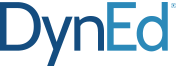 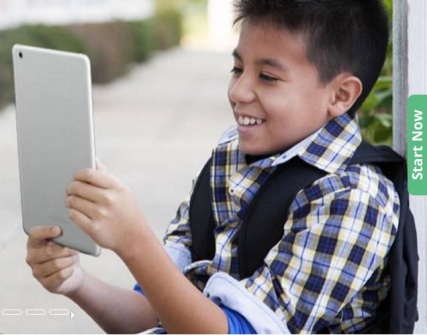 www.dyned.com adresine giriş yapınız. Ekranın sağ üst köşesindeki SUPPORT linkine tıklayınız.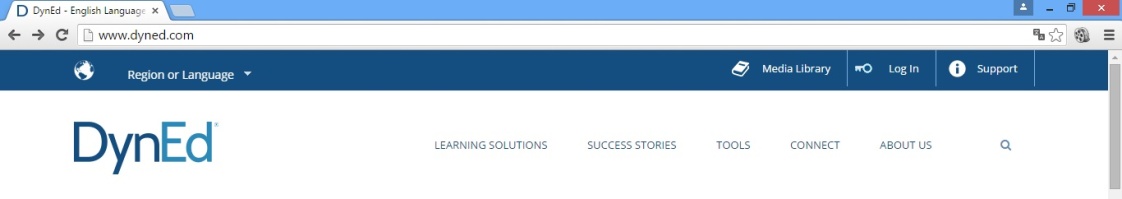 Karşınıza çıkan ekranda Download and Install DynEd (Courseware) linkine tıklayınız. 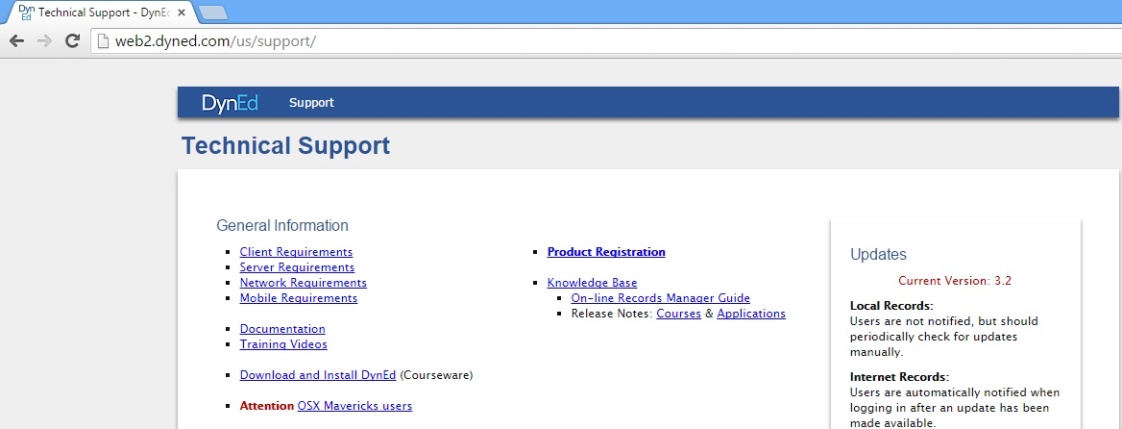 Açılan ekranda (Windows için İndir) düğmesine tıklayınız.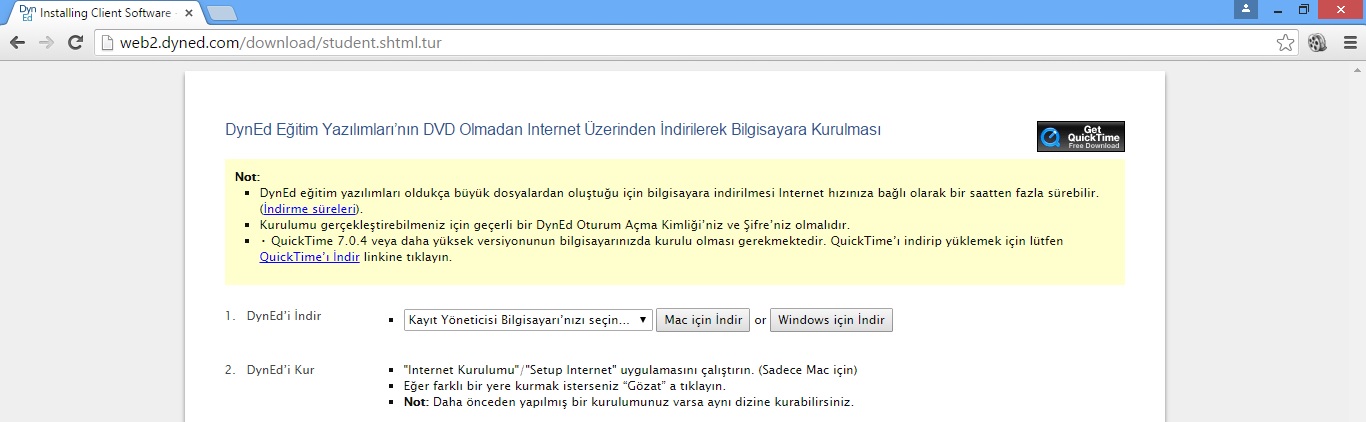 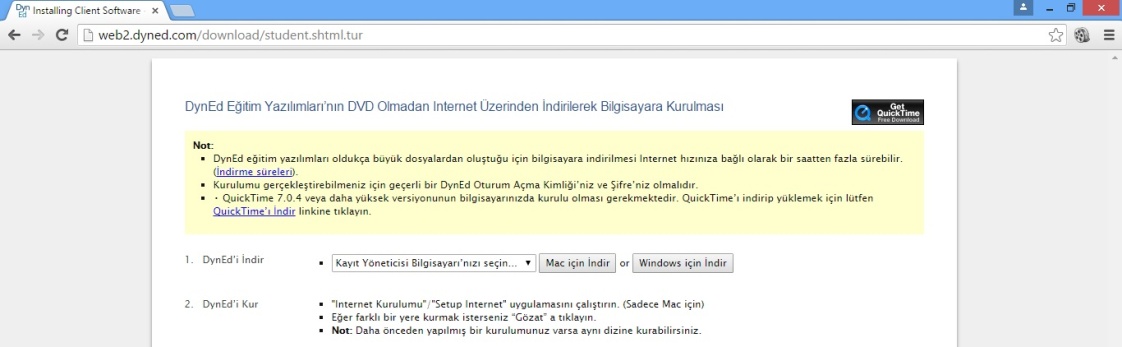 Bilgisayarınıza Student.exe kurulum dosyasını indirdiniz. Bu kurulum dosyasını çalıştırınız. Kurulum dosyasını bulamazsanız; Masaüstünden Bilgisayarımı açınız. İndirilenler, Karşıdan yüklenenler veya Downloads klasörünü açarak buradan Students.exe’yi çalıştırınız.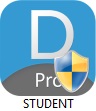 Kurulum yaptıktan sonra, masaüstündeki Students kısa yolunu çalıştırınız. Öğretmeniniz tarafından size verilen kullanıcı adı ve şifrenizi giriniz. Çalışacağınız kursun üzerine tıklayıp kurulumu yapmasını bekleyiniz. Artık çalışabilirsiniz 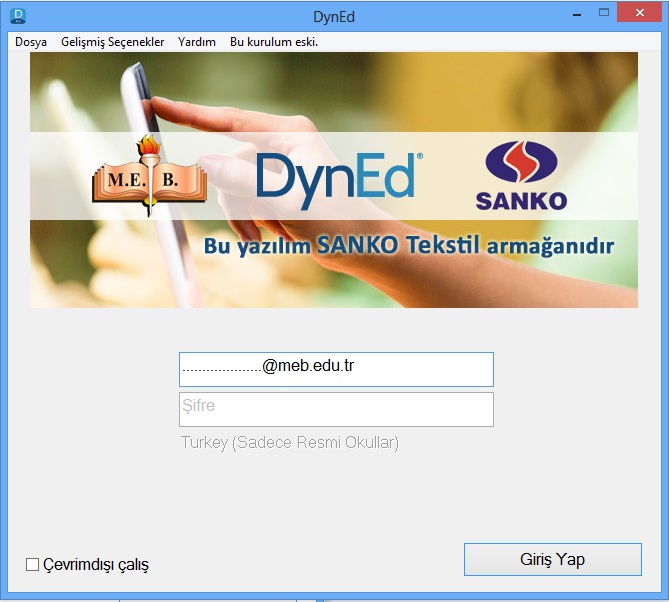 